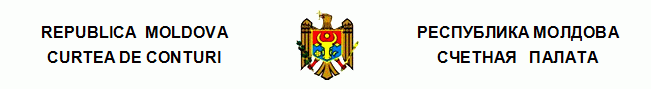 ПереводПОСТАНОВЛЕНИЕ №6от 09 февраля 2024 годапо Отчету аудита соответствия смет расходов и отчислений на инвестиции Национального банка Молдовы за 2019-2022 годы Счетная палата, в присутствии г-жи Татьяны Иваничкиной, вице-президента Национального банка Молдовы, члена Надзорного совета; г-жи Алены Вакарицы, директора Департамента бюджета, финансов и бухгалтерского учета Национального банка Молдовы; г-жи Натальи Заболотный, директора Департамента стратегии, организации и человеческих ресурсов Национального банка Молдовы; г-жи Ольги Писаренко, начальника Управления закупок и менеджмента договоров Национального банка Молдовы; г-жи Татьяны Фондос, начальника Управления мониторинга и контроля Государственной канцелярии; г-жи Светланы Плэчинтэ, главного консультанта Управления мониторинга и контроля Государственной канцелярии; г-жи Аны Литоченко, начальника Управления регламентирования финансового сектора Министерства финансов, в рамках видео заседания, руководствуясь ст.3 (1) и ст.5 (1) а) Закона об организации и функционировании Счетной палаты Республики Молдова, рассмотрела Отчет аудита соответствия смет расходов и отчислений на инвестиции Национального банка Молдовы за 2019-2022 годы.Миссия внешнего публичного аудита была проведена на основании ст.31 (3) и ст.32 (7) Закона №260 от 07.12.2017 и в соответствии с Программами аудиторской деятельности Счетной палаты на 2023 и, соответственно, на 2024 годы, с целью оценки соответствия смет расходов и отчислений на инвестиции Национального банка Молдовы за 2019-2022 годы по отношению к положениям применяемой нормативной базы.Внешний публичный аудит был проведен в соответствии с Международными стандартами Высших органов аудита (в частности ISSAI 100, ISSAI 400 и ISSAI 4000), Международными стандартами контроля качества, внутренней нормативной базой Счетной палаты. Рассмотрев Отчет аудита, Счетная палата УСТАНОВИЛА:Национальный банк Молдовы (далее - Национальный банк) является центральным банком Республики Молдова, основной задачей которого является обеспечение и поддержание стабильности цен, а без ущерба для своей основной задачи, обеспечивает стабильность и жизнеспособность банковской системы и содействует общей экономической политике государства.Национальный банк является самостоятельным публичным юридическим лицом и несет ответственность перед Парламентом.В условиях закона, Счетная палата проводит аудит законности и правильности смет расходов и отчислений Национального банка на инвестиции, внешний публичный аудит ограничивается рассмотрением операционной эффективности принятых его руководством решений, за исключением относящихся к реализации денежно-валютной политики и к управлению валютными резервами государства.В результате оценок, проведенных внешним публичным аудитом относительно соответствия исполнения смет расходов и отчислений на инвестиции за 2019-2022 годы, делается вывод, что некоторые виды деятельности, процессы и процедуры Национального банка требуют улучшения путем развития внутренней регулирующей базы, касающейся аудируемых областей, что было основано на следующих констатациях: согласно внутренним положениям, ежегодно все административные расходы и капитальные инвестиции Национального банка предусматриваются в смете расходов и, соответственно, в отчислениях на инвестиции, которые утверждаются Надзорным советом. Результаты анализа исполнения сметы расходов и отчислений на инвестиции отражаются по полугодиям и ежегодно в ,,Отчете об исполнении сметы расходов и отчислений на инвестиции Национального банка Молдовы”, который предоставляется для согласования Исполнительному комитету и для рассмотрения - Надзорному совету;.сметы расходов на 2019-2022 годы были утверждены в общей сумме 1.137,4 млн. леев, из которой были исполнены расходы в сумме 945,4 млн. леев или на уровне 83,1%. Значительный удельный вес в общих расходах (945,4 млн. леев) приходится на фонд оплаты труда (697,4 млн. леев), что составляет около 73,8%. Вместе с тем, утвержденные отчисления на инвестиции в общей сумме 225,6 млн. леев были исполнены всего в сумме 78,2 млн. леев или на уровне лишь 34,7%; при планировании сметы расходов и отчислений на инвестиции не соблюдались некоторые из утвержденных значимых принципов (предусмотрительность, консультирование, исчерпываемость, ответственность, оптимизация, рациональность и эффективность), в результате, не были освоены утвержденные отчисления в смете расходов в сумме примерно 192,0 млн. леев, что составило 16,9%. Из общих утвержденных отчислений на инвестиции не были освоены около 147,4 млн. леев или 65,3%;на основании Постановлений Надзорного совета, но в отсутствие ряда отдельных и четких положений, была предоставлена материальная помощь (1,2 млн. леев) бывшим работникам пенсионерам, в качестве внутреннего положения была применена только Инструкция по бухгалтерскому учету расходов;обеспечение социальной выгодой работников Национального банка путем создания столовой, однако, в отсутствие разделения расходов в бухгалтерском учете, необходимо дополнить и развить внутренние положения, касающиеся этой связанной деятельности, и регламентировать торговую надбавку на этот вид деятельности; несмотря на то, что были произведены расходы на содержание и ремонт Протокольного офиса №9 в рамках ПУ „Pensiunea din Holercani” в сумме 0,2 млн. леев, переданного на баланс Национального банка на основании Распоряжения Правительства от 1998 года, в Постановлении Правительства №351 от 23.03.2005 этот объект не числится в качестве публичной собственности и не был зарегистрирован в Агентстве государственных услуг, что было установлено Счетной палатой и в 2015 году;при организации некоторых процедур закупки работ был отмечен ряд трудностей при выборе победивших оферт, а в 2021 году, хотя рабочая группа Национального банка приняла решение обратиться для проверки документов относительно подозрений в искажении конкуренции, обращение не было направлено Совету по конкуренции;расходы по некоторым ремонтным работам в сумме 3,2 млн. леев, выполненные в аудируемом периоде, были отражены при исполнении сметы расходов, но не были отнесены на увеличение стоимости объекта недвижимости, хотя соблюдены критерии признания согласно положениям СБУ 16 ,,Материальные активы”. В данном контексте, аудит подчеркивает необходимость надлежащего применения применяемой базы по составлению отчетности.Одновременно, внешний публичный аудит отмечает, что положения Закона о Национальном банке Молдовы №548 от 21.07.1995 четко устанавливают, что все административные расходы и капитальные инвестиции предусматриваются в смете расходов и, соответственно, в отчислениях на инвестиции, в то время как внутренняя база регламентирует механизм по разработке и исполнению бюджета Национального банка, норма, которая отсутствует в указанном законе.Исходя из установленного, на основании ст.14 (2), ст.15 d) и ст. 37 (2) Закона №260 от 07.12.2017, Счетная палата ПОСТАНОВЛЯЕТ:Утвердить Отчет аудита соответствия смет расходов и отчислений на инвестиции Национального банка Молдовы за 2019-2022 годы, приложенный к настоящему Постановлению.Настоящее Постановление и Отчет аудита направить:Парламенту Республики Молдова для информирования и рассмотрения, при необходимости, в рамках Парламентской комиссии по контролю публичных финансов;Президенту Республики Молдова для информирования; Правительству Республики Молдова для информирования;Национальному банку Молдовы для принятия к сведению и рекомендовать:2.4.1. рассмотреть результаты внешнего публичного аудита, с утверждением плана мер по устранению установленных ситуаций и обеспечению внедрения рекомендаций из Отчета аудита;2.4.2. развивать/дополнить внутреннюю нормативную базу путем утверждения четких положений о социальных расходах и выгодах работников;отнести расходы по ремонтным работам в сумме 3,2 млн. леев на увеличение стоимости объекта недвижимости в соответствии с применяемой базой по составлению отчетности;дополнить ст.2 Закона №548 от 21.07.1995 понятиями ,,смета расходов” и ,,отчисления на инвестиции”, которые согласно внутренней нормативной базе являются составной частью бюджета Национального банка Молдовы, с целью исключения интерпретаций и исчерпывающего разграничения области применения внешнего публичного аудита сквозь призму законной ответственности, делегированной Счетной палате;Государственной канцелярии для информирования, и рекомендовать принять к сведению, согласно компетенциям, со ссылкой на порядок передачи Национальному банку Молдовы Протокольного офиса №9 в рамках ПУ „Pensiunea din Holercani”, с целью обеспечения соответствия учета стоимости и регистрации прав на соответствующий публичный объект.3. Настоящим Постановлением исключается из режима мониторинга Постановление Счетной палаты №62 от 05.11.2019 „По Отчету аудита соответствия смет расходов и отчислений на инвестиции Национального банка Молдовы за 2015-2018 годы” в результате внедрения рекомендаций, направленных в рамках предыдущей аудиторской миссии и повторения проблем, связанных с одной невнедренной рекомендацией, в настоящем Отчете аудита.4. Настоящее Постановление вступает в силу с даты публикации в Официальном мониторе Республики Молдова и может быть оспорено предварительным заявлением в эмитирующем органе в течение 30 дней с даты публикации. В спорном административном порядке, Постановление может быть обжаловано в Суде Кишинэу, расположенном в секторе Рышкань (МД-2068, мун. Кишинэу, ул. Киевская №3) в течение 30 дней с даты сообщения ответа относительно предварительного заявления или с даты истечения срока, предусмотренного для его решения.О предпринятых действиях по выполнению подпунктов 2.4. - 2.5. из настоящего Постановления информировать Счетную палату по полугодиям, в течение 12 месяцев с даты публикации Постановления в Официальном мониторе Республики Молдова.Постановление и Отчет аудита соответствия смет расходов и отчислений на инвестиции Национального банка Молдовы за 2019-2022 годы размещаются на официальном сайте Счетной палаты (https://www.ccrm.md/ro/decisions).  Мариан ЛУПУ,Председатель